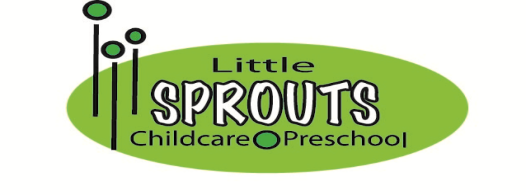 December 16th, 2019Dear Little Sprouts Families,It’s time for the winter/spring activity fee for 2020.  This fee will cover activities for January, February, March, and April. We have several fun in-house activities, events and preschool field trip planned! Please check out our website for all the activity calendars. Jumping Beans	$15 per childPea Wees		$15 per childTod Pods		$15 per childMighty Tods		$15 per childPea Pods		$15 per childSweet Peas		$15 per childMini Sprouts	$15 per childKinder Sprouts	$20 per childKinder Peas		$20 per childYour payment will be done through automatic withdrawal on Friday, December 27th.  If you would like to make other payment arrangements or have any questions, please email us at Daniellejoyce@littlesproutsmn.com .Thank you,Danielle Joyce, Tara Jarosiewicz, Lacy Novak and Stacy Fritsche